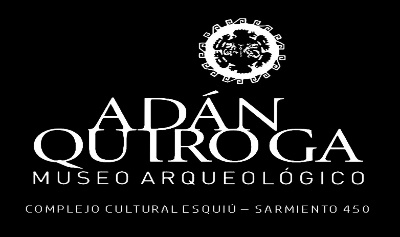 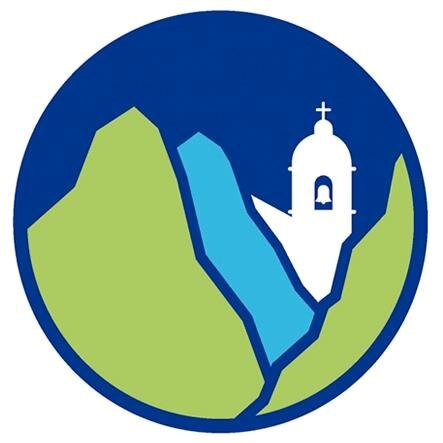 FORMULARIO DE PEDIDO DEL SALON  CALCHAQUÍ – COMPLEJO CULTURAL ESQUIÚ	    Culturales	Religiosos             Sociales(*) Turno mañana: 07:00 a 12:30 Hs. / Turno tarde: 16:00 a 22:00 Hs. (**) La capacidad es de ochenta (80) personas sentadas; cien (100) en total. Más de ochenta personas, se deberá contratar servicio de limpieza a cuenta del solicitante. El salón no tiene costo de alquiler, solo se pide una contraprestación con útiles de oficina, artículos de limpieza, higiene, luminarias u otro artículo que sirva para la conservación y/o mantenimiento de las instalaciones. 